Supplemental Figure 1: Recruitment, screening, enrollment, randomization, and follow-up, by season, for young children participating in a trial of trivalent inactivated influenza vaccine (IIV3) in Dhaka, Bangladesh, 2010–2014.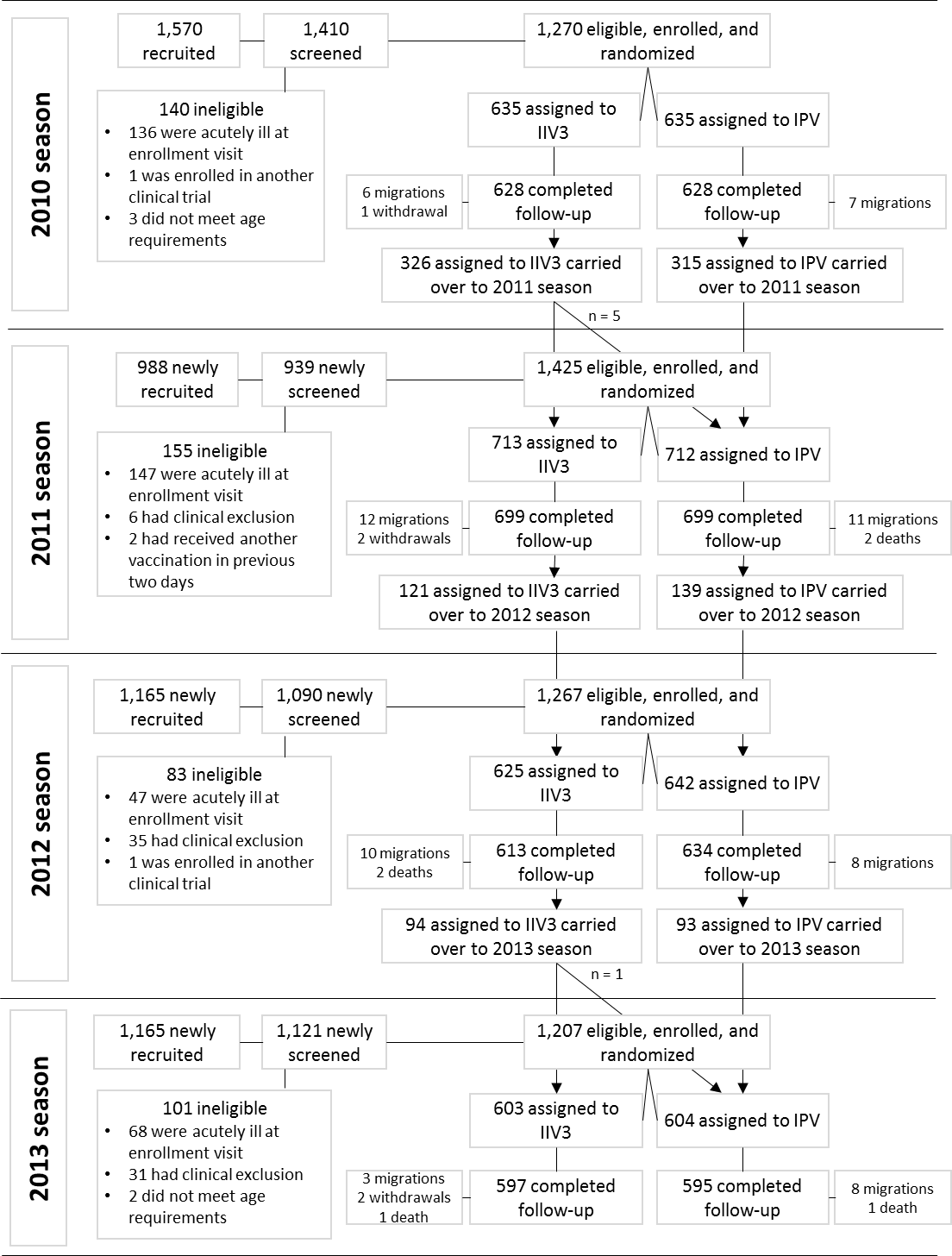 Supplemental Figure 2: Influenza episodes by season and vaccination status of young children participating in a trial of trivalent inactivated influenza vaccine (IIV3) in Dhaka, Bangladesh, 2010–2014. 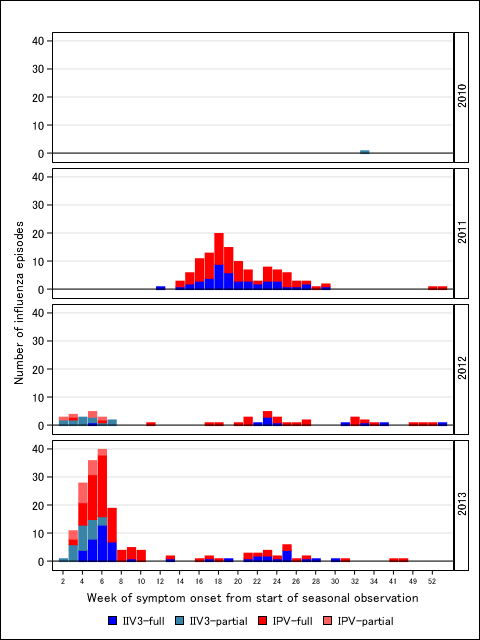 Supplemental Table 1: Vaccine lot numbers used in a randomized trial of trivalent influenza vaccine in children in the Kamalapur area of Dhaka, Bangladesh, 2010–2014VAXIGRIP was the trade name for trivalent inactivated influenza vaccine from Sanofi-Pasteur.IMOVAX was the trade name for the inactivated polio vaccine from Sanofi-Pasteur.Supplemental Table 2: Clinical case definitions used in a randomized trial of trivalent inactivated influenza vaccine in children aged <2 years in Dhaka, Bangladesh, 2010–2014.Supplemental Table 3: Antigenic characterization of influenza viruses detected through community disease surveillance in the Kamalapur area of Dhaka, Bangladesh, 2010–2014.Supplemental Table 4: Incidence of and vaccine efficacy of IIV3 against laboratory-confirmed influenza, by virus subtype and lineage, among all children participating in a trial in Dhaka, Bangladesh, 2010–2014.IIV3 = Trivalent Inactivated Influenza Vaccine; IPV = Inactivated Polio Vaccine.a Vaccine efficacy estimated as 100% x (1 - rate ratio). Vaccine efficacy was undefined when 0 events occurred in either the IIV3 or the IPV arm.b P-values compare IIV3 to IPV using unadjusted Poisson regression.c Influenza viruses were detected in nasopharyngeal wash specimens using RT-PCR. Influenza B virus lineage was determined from cell culture isolates using hemagglutinin inhibition assay, as described in the Methods.  d The 2010 season from occurred from September 2010 to March 2011, 2011 season occurred from April 2011 to March 2012, 2012 season occurred from April 2012 to March 2013, and 2013 season occurred from April 2013 to March 2014.Supplemental Table 5: Incidence of and vaccine efficacy of IIV3 against laboratory-confirmed influenza among 3,540 children without protocol deviation in a trial in Dhaka, Bangladesh, 2010–2014.IIV3 = Trivalent Inactivated Influenza Vaccine; IPV = Inactivated Polio Vaccine.a Vaccine efficacy estimated as 100% x (1 - rate ratio).b P-values compare IIV3 to IPV using unadjusted Poisson regression.c Influenza viruses were detected in nasopharyngeal wash specimens using RT-PCR.Year VaccineLot NumberExpiry Date2010VAXIGRIPG705128.02.20112010IMOVAXD023828.02.20112011VAXIGRIPG711130.06.20112011IMOVAXD608230.09.20112012VAXIGRIPH709331.05.20122012IMOVAXE1276, G0445 & G720030.11.2012, 31.08.2013 & 30.11.20132013VAXIGRIPJ733131.10.20132013IMOVAXH708030.04.2013DiagnosisClinical case definitionPneumonia2 criteria: 1) Age-specific tachypnoea (≥60/min if < 2 months; ≥50/min if 2 – 11 months; ≥40/min if 12 – 59 months); 2) Crepitations on auscultation. Severe pneumonia:Pneumonia, above, plus chest indrawingVery severe pneumonia:Pneumonia, above, plus at least one danger sign (central cyanosis, severe respiratory distress, convulsions, altered mental status, head nodding, nasal flaring, grunting, inability to drink, lethargy, or vomiting)MeningitisFever (axillary temperature >37.5 C or rectal >38 C), and presence of neck stiffness or altered consciousness or other meningeal signs or petechial purpural rash or fever accompanied by bulging fontanelleSepsisFever (axillary temperature >37.5 C or rectal >38 C) and presence of any of general danger sign/s (including inability to drink or breast feed, persistent vomiting, convulsions, lethargy, and alteredconsciousness).Upper respiratory infectionFever (axillary temperature >37.5 C or rectal >38 C), cough and rhinorrhoeaOtitis mediaInjection (rubour) of the tympanic membrane and/or reduced movement on insufflationSuppurative otitis media: Purulent (if acute) or clear (if chronic) fluid from the earSinusitisPurulent nasal discharge or nasal discharge persisting more than 14 days with or without cough and fever TyphoidHistory or documented fever (38.0C or more) for >=3 consecutive days, coated tongue, abdominal pain, diarrhea or constipation etc.DiarrheaLoose/Watery stool ≥ 3 times /24 hourBronchiolitisWheezing on auscultation, first attack of wheezing, documented fever or history of fever, age specific elevated respiratory rateCatarrhal signsFever any duration with any two of cough, runny nose, or sore throatTotal, n (%)n (%) antigenically similar to the vaccine virusn (%) antigenically different from vaccine virus2010 seasonNumber of influenza positive specimens26Influenza A24 (92)A(H1N1)pdm093 (13)3 (100)0 (0)A(H3N2)21 (87)21 (100)0 (0)Influenza B2 (8)B Victoria lineage1 (50)1 (100)0 (0)B Yamagata lineage1 (50)0 (0)1 (100)2011 seasonNumber of influenza positive specimens334Influenza A80 (24)A(H1N1)pdm0920 (25)20 (100)0 (0)A(H3N2)60 (75)60 (100)0 (0)Influenza B254 (76)B Victoria lineage254 (100)254 (100)0 (0)B Yamagata lineage0 (0)--2012 seasonNumber of influenza positive specimens402Influenza A206 (51)A(H1N1)pdm09189 (92)189 (100)0 (0)A(H3N2)17 (8)16 (94)1 (6)Influenza B196 (49)B Victoria lineage46 (23)46 (100)0 (0)B Yamagata lineage150 (77)0 (0)150 (100)2013 seasonNumber of influenza positive specimens447Influenza A320 (72)A(H1N1)pdm0966 (21)66 (100)0 (0)A(H3N2)254 (79)254 (100)0 (0)Influenza B127 (28)B Victoria lineage120 (94)0 (0)120 (100)B Yamagata lineage7 (6)7 (100)0 (0)IIV3IIV3IIV3IPVIPVIPVN eventsChild-years at riskIncidence (per 100 child-years)N eventsChild-years at riskIncidence (per 100 child-years)Vaccine Efficacy (95% CI) aP-value bInfluenza A(H1N1)pdm09 c252,0111.2382,0391.933.3 [-10.5, 59.7]0.122010  Season d02190.002190.0----2011 Season06470.066530.9----2012 Season215993.5196213.1-14.5 [-113, 38.4]0.672013 Season45460.7135462.469.3 [5.8, 90.0]0.039Influenza A(H3N2) c1182,0105.91732,0368.530.9 [12.7, 45.3]0.0022010  Season d12190.502190.0----2011 Season396466.07265111.145.4 [19.4, 63.0]0.0022012 Season26000.326210.3-3.6 [-636, 85.4]0.9722013 Season7654613.99954518.223.4 [-3.3, 43.2]0.081Influenza B/Victoria c402,0112.0612,0383.033.5 [1.0, 55.4]0.0452010  Season d02190.012190.5----2011 Season226473.4346525.234.7 [-11.6, 61.8]0.1192012 Season26000.386211.374.1 [-22.0, 94.5]0.0882013 Season165462.9185463.311.2 [-74.1, 54.7]0.729Influenza B/Yamagata c132,0120.6182,0390.926.8 [-49.4, 64.1]0.3912010  Season d02190.002190.0----2011 Season06470.006530.0----2012 Season135992.2166212.615.8 [-75.0, 59.5]0.6452013 Season05470.025460.4----IIV3IIV3IIV3IPVIPVIPVN eventsChild-years at riskIncidenceN eventsChild-years at riskIncidenceVaccine EfficacyP-value bN eventsChild-years at risk(per 100 child-years)N eventsChild-years at risk(per 100 child-years)(95% CI) aP-value bAll ChildrenAll Influenza c1491,41910.52211,46015.130.6 [14.6, 43.6]<0.0012010 Season11530.701550.0 --  --2011 Season474749.98047716.840.9 [15.3, 58.8]0.0042012 Season223476.3303807.919.6 [-39.4, 53.6]0.4382013 Season7944517.711144824.828.4 [4.5, 46.4]0.023A(H1N1)pdm09191,4201.3251,4631.721.7 [-42.1, 56.9]0.421A(H3N2)961,4196.81371,4619.427.9 [6.4, 44.4]0.014B/Victoria311,4202.2461,4633.130.6 [-9.4, 56.0]0.116B/Yamagata31,4210.2121,4630.874.3 [8.8, 92.7]0.036Fully-vaccinated ChildrenFully-vaccinated ChildrenAll Influenza c841,3746.11551,41810.944.1 [27.1, 57.1]<0.0012010 Season01410.001450.0----2011 Season4746310.18146517.441.7 [16.4, 59.3]0.0032012 Season93302.7243646.658.6 [10.9, 80.7]0.0242013 Season284406.45044311.343.7 [10.5, 64.5]0.015A(H1N1)pdm0921,3750.1161,4201.187.1 [43.9, 97.0]0.006A(H3N2)481,3743.5791,4195.637.3 [10.2, 56.2]0.011B/Victoria291,2652.3451,3063.433.5 [-6.1, 58.3]0.087B/Yamagata31,2650.2121,3070.974.2 [8.5, 92.7]0.036